ПРОЕКТРОССИЙСКАЯ ФЕДЕРАЦИЯ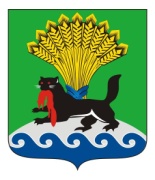 ИРКУТСКАЯ ОБЛАСТЬИРКУТСКОЕ РАЙОННОЕ МУНИЦИПАЛЬНОЕ ОБРАЗОВАНИЕДУМАРЕШЕНИЕПринято на заседании Думыот «____»_______ 20____г.					                 №___________/рдг. ИркутскО внесении изменений в решение Думы Иркутского районного муниципального образования от 14.07.2009 № 62-457/рд «Об утверждении положений о присвоении почетных званий гражданам Иркутского района» В целях поощрения граждан за деятельность, направленную на развитие Иркутского районного муниципального образования,  руководствуясь ст. ст. 25, 53 Устава Иркутского районного муниципального образования, РЕШИЛА:1. Внести следующие изменения в решение Думы Иркутского районного муниципального образования от 14.07.2009 № 62-457/рд «Об утверждении положений о присвоении почетных званий гражданам Иркутского района» (далее по тексту – Решение Думы Иркутского района):1) изложить пп. 1.8. раздела 1 «Общие положения» Приложения № 1 к Решению  Думы Иркутского района в новой редакции:«1.8. Лицу, удостоенному звания «Почетный гражданин», вручается удостоверение Почетного гражданина Иркутского района, нагрудный знак, наградная лента и единовременная денежная выплата.В случае присвоения звания «Почетный гражданин» посмертно, удостоверение Почетного гражданина Иркутского района, нагрудный знак, наградная лента вручаются родственникам удостоенного лица. Единовременная денежная выплата, а так же помощь в организации похорон с необходимыми почестями  в таком случае не осуществляется.»;2) изложить пп. 1.5 раздела 1 «Общие положения» Приложения № 2 к Решению Думы Иркутского района в новой редакции:«1.5. При присвоении почетного звания «За заслуги перед Иркутским районом» лицам, удостоенным почетного звания, вручается нагрудный знак установленного образца, диплом, а также выплачивается единовременная денежная выплата в размере 15 тысяч рублей, и их имена заносятся в Книгу почета Иркутского района.В случае присвоения звания «За заслуги перед Иркутским районом» посмертно, нагрудный знак установленного образца, диплом вручаются родственникам удостоенного лица. Имена лиц, удостоенных почетного звания «За заслуги перед Иркутским районом» посмертно, заносят в Книгу почета Иркутского района. Единовременная денежная выплата в таком случае не осуществляется.»2. Опубликовать настоящее решение в газете «Ангарские огни», разместить на официальном сайте: www.irkraion.ru.3. Контроль за исполнением настоящего решения возложить на постоянную комиссию по Уставу, Регламенту, депутатской деятельности, информационной политике и связи с общественностью (А.Г. Панько).№_____________________/рд_____   ____________20____ г.Мэр Иркутского района Председатель Думы                           Иркутского  районаЛ.П. ФроловП.Н. Новосельцев